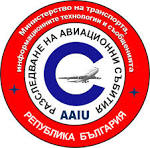 Министерство на транспорта, информационните технологии и съобщенията Ministry of Transport, Information Technology and CommunicationsСпециализирано звено за разследване на авиационни събитияAircraft Accident Investigation Unit Министерство на транспорта, информационните технологии и съобщенията Ministry of Transport, Information Technology and CommunicationsСпециализирано звено за разследване на авиационни събитияAircraft Accident Investigation Unit Министерство на транспорта, информационните технологии и съобщенията Ministry of Transport, Information Technology and CommunicationsСпециализирано звено за разследване на авиационни събитияAircraft Accident Investigation Unit СЪОБЩЕНИЕ ЗА АВИАЦИОННО СЪБИТИЕNOTIFICATION OF AVIATION OCCURRENCEСЪОБЩЕНИЕ ЗА АВИАЦИОННО СЪБИТИЕNOTIFICATION OF AVIATION OCCURRENCEСЪОБЩЕНИЕ ЗА АВИАЦИОННО СЪБИТИЕNOTIFICATION OF AVIATION OCCURRENCEСЪОБЩЕНИЕ ЗА АВИАЦИОННО СЪБИТИЕNOTIFICATION OF AVIATION OCCURRENCEE-mail: BG_SIA@mtitc.government.bg; Fax: +35929409828 Tel:+359889601266;+359886777998E-mail: BG_SIA@mtitc.government.bg; Fax: +35929409828 Tel:+359889601266;+359886777998E-mail: BG_SIA@mtitc.government.bg; Fax: +35929409828 Tel:+359889601266;+359886777998E-mail: BG_SIA@mtitc.government.bg; Fax: +35929409828 Tel:+359889601266;+359886777998СЗРАС класификацияAAIU classificationСЗРАС класификацияAAIU classificationAAIU Occurrence NumberСЗРАС Регистрационен номерAAIU Occurrence NumberСЗРАС Регистрационен номерГД ГВА Регистрационен номерCAA NumberГД ГВА Регистрационен номерCAA NumberReporter’s OrganizationВъздухоплавателна организацияReporter’s OrganizationВъздухоплавателна организацияВО Регистрационен номер на събитиетоOrganization’s Reference NumberВО Регистрационен номер на събитиетоOrganization’s Reference NumberTitle/Длъжност:Title/Длъжност:Telephone/Средство за връзкаDate/ДатаЕ-mail:Е-mail:Reporter’s NameИзпратил съобщениетоReporter’s NameИзпратил съобщениетоDate of occurrence/Дата на авиационното събитие:Time (hh:mm) Час/UTC/:Location/МястоState of the Occurrence ДържаваHeadlineЗаглавиеNarrative/Описание на събитиетоBGNarrative/Описание на събитиетоENInjury LevelПострадали лицаPersons on Board/Лица на борда на ВСPersons on Board/Лица на борда на ВСPersons on Board/Лица на борда на ВСPersons on Board/Лица на борда на ВСInjury LevelПострадали лицаCrew/ЕкипажPassenger/ПътнициOthers/ДругиInjury LevelПострадали лицаOn board/На бордаFatal/ФаталноFatal/ФаталноSerious/ТежкоFatal/ФаталноMinor/ЛекоAircraft information/Информация за ВСAircraft information/Информация за ВСAircraft information/Информация за ВСAircraft information/Информация за ВСAircraft information/Информация за ВСAircraft information/Информация за ВСManufacturer/ПроизводителManufacturer/ПроизводителAircraft Type/ТипSerial Number/Сериен номерSerial Number/Сериен номерSerial Number/Сериен номерAircraft category/Категория ВСAircraft category/Категория ВСAircraft category/Категория ВСOperator/Авиационен операторOperator/Авиационен операторOperator/Авиационен операторState of RegistryДържава на регистрацияState of RegistryДържава на регистрацияRegistrationРегистрационни знациMass groupМаса на ВСMass groupМаса на ВСMass groupМаса на ВСType of OperationВид на полетаType of OperationВид на полетаType of OperationВид на полетаFlight RuleПравила на полетиFlight RuleПравила на полетиFlight RuleПравила на полетиPropulsion typeВид задвижваща сила Propulsion typeВид задвижваща сила Wake turbulence categoryТурбулентна следа FL/ALTПН/ВисочинаIAS (KT)Call SignПозивнаFlight numberПолетен номерDeparted fromПункт на излитанеDestinationПункт на кацанеDestinationПункт на кацанеDestinationПункт на кацанеFlight phaseЕтап на полетаFlight phaseЕтап на полетаTCAS RADamage levelПовреди на ВСDamage levelПовреди на ВСDamage levelПовреди на ВСSupplementary InformationДопълнителна инфомацияATC UnitОрган за ОВДFamily sector Фамилен секторAirspace class Клас ВПRTF frequency kHzРТK честота kHzSupplementary InformationДопълнителна инфомацияSupplementary InformationДопълнителна инфомацияWeather conditions MТО условияWeather relevanceВлияние на МТО RunwayПИКRunway StateСъстояние на ПИКSupplementary InformationДопълнителна инфомацияDangerous Goods On FlightОпасни товари на борда на ВСOther aircraft involved/Aircraft information-2/Информация за ВС-2Other aircraft involved/Aircraft information-2/Информация за ВС-2Other aircraft involved/Aircraft information-2/Информация за ВС-2Other aircraft involved/Aircraft information-2/Информация за ВС-2Other aircraft involved/Aircraft information-2/Информация за ВС-2Manufacturer/ПроизводителAircraft Type/ТипSerial Number/Сериен номерSerial Number/Сериен номерSerial Number/Сериен номерAircraft category/Категория ВСAircraft category/Категория ВСOperator/Авиационен операторOperator/Авиационен операторOperator/Авиационен операторState of RegistryДържава на регистрацияRegistrationРегистрационни знациMass groupМаса на ВСMass groupМаса на ВСMass groupМаса на ВСType of OperationВид на полетаType of OperationВид на полетаFlight RuleПравила на полетиFlight RuleПравила на полетиFlight RuleПравила на полетиPropulsion typeВид задвижваща сила Wake turbulence categoryТурбулентна следа FL/ALTПН/ВисочинаIAS (KT)Call SignПозивнаDeparted fromПункт на излитанеDestinationПункт на кацанеDestinationПункт на кацанеDestinationПункт на кацанеFlight phaseЕтап на полетаTCAS RADamage levelПовреди на ВСDamage levelПовреди на ВСDamage levelПовреди на ВС